COLEGIO NUESTRA SEÑORA DEL BUEN CONSEJO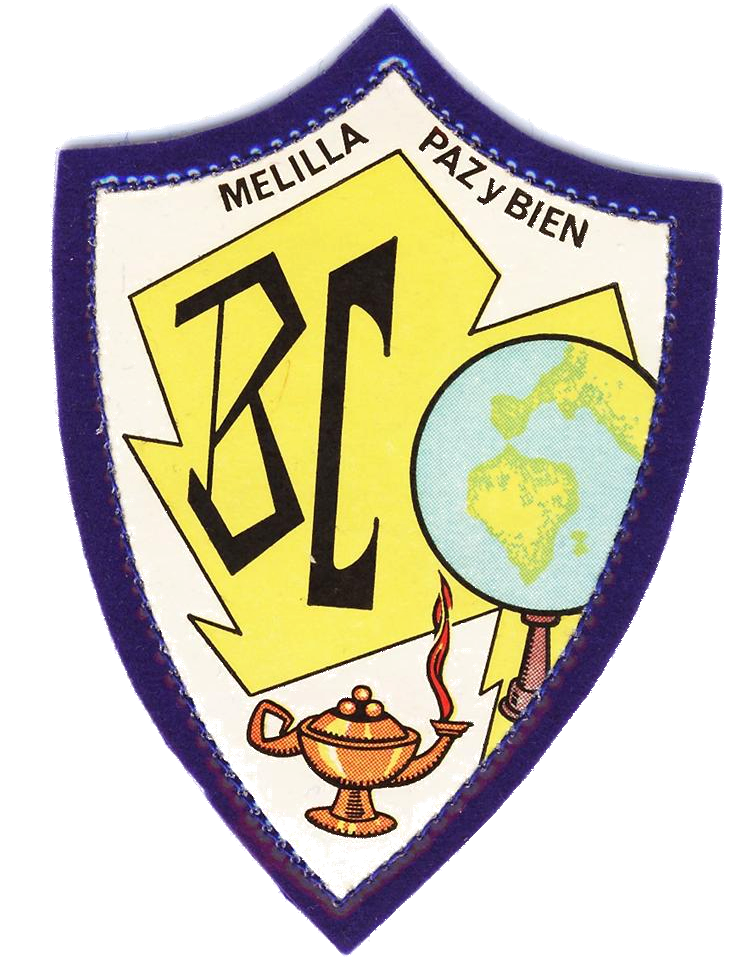 RELACIÓN DE LIBROS DE TEXTO Y MATERIAL- 2018-2019CURSO 3º  de ESO ÁREA Y TÍTULOEDITORIALISBNLENGUA  Y LITERATURALengua Castellana y Literatura 3º ESO LIBROS DE LECTURALazarillo de TormesSM97884675762079788467591835MATEMÁTICASsavia 15SM9788467576221BIOLOGÍA Y GEOLOGÍA (SAVIA 15) SM9788467576382FISICA Y QUÍMICASAVIA 15SM 9788467576375GEOGRAFÍA E HISTORIALIBROS DE LECTURA“La vuelta al mundo en 80 días”ANAYAANAYA97884678524249788466716550LENGUA INGLESA Students book workbookCAMBRIDGE97884903636529788490363829LIBRO LECTURA INGLÉS The man from nowhereHow I met myselfTales of terrorCAMBRIDGE978052178361397805217501899788483235324ED. PLÁSTICA Y VISUAL9788467576412RELIGIÓN CATÓLICA  3' Nueva EvangelizaciónSANTA BÍBLIA CASALS9788421857618VALORES ÉTICOSSM9788467576498EDUCACIÓN FÍSICA 3º Educación física SIN LIBROFRANCÉS Promenade 3 A2Promade 3 A2. Cahier d'activitésSM97884675779909788467578010AMPLIACIÓN MATEMÁTICASSIN LIBROAMPLIACIÓN LENGUASIN LIBRO 